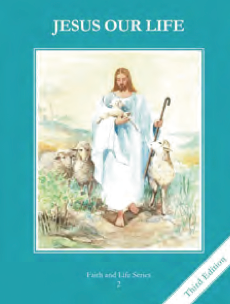 Teacher’s Manual: pp. 351-361Materials: Bible Acts 1:1-11 (Ascension) Jn 2:1-19 (Resurrection appearance to Peter)	Mt 28:16-20 (Great Commission)	Jesus ascended into Heaven 40 days after Easter and promised to send the Holy Spirit.After the Resurrection Jesus remained on earth and taught His disciples for forty days.Imagine what that was like to be with Jesus once more after He had Risen  L1 After the Resurrection Jesus gave His Apostles the power to forgive sins and told them to evangelize and baptize. L1Act out the sceneJesus promised to send them the Holy Spirit. L4The event of Jesus rising into the sky and going up to the Father in Heaven is called the Ascension.  L4  Peter was made the first Pope.Jesus will come again at the end of time. L4Make a timeline of Jesus’ life to review and discuss what happened after Jesus roseRead and discuss Jesus meeting the Apostles on the shore (Jn 21)Recall the Great Commission and the call to baptize.  Act out skits or draw pictures of different situations (see TE p. 353)Question children about the Ascension (see TE p 358 Develop 1)Make comic strip about the Ascension (see activity)View video:  https://youtu.be/0ozgKxpgYh0Pray the 2nd decade of the Glorious Mysteries recalling the Ascension of Jesus